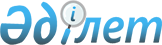 О Плане информационной работы по презентации инвестиционных возможностей Республики Казахстан на 2001 годПостановление Правительства Республики Казахстан от 20 августа 2001 года N 1089

      В целях привлечения прямых иностранных и отечественных инвестиций в экономику Республики Казахстан Правительство Республики Казахстан постановляет: 

      1. Утвердить прилагаемый План информационной работы по презентации инвестиционных возможностей Республики Казахстан на 2001 год (далее - План). 

      2. Центральным исполнительным органам, иным государственным органам (по согласованию), заинтересованным организациям, акимам областей и городов Астаны, Алматы обеспечить эффективную информационную работу в соответствии с Планом. 

      3. Координацию работ по реализации мероприятий Плана возложить на Комитет по инвестициям Министерства иностранных дел Республики Казахстан. 

      4. Настоящее постановление вступает в силу со дня подписания. 

 

     Премьер-Министр  Республики Казахстан

                                                  Утвержден                                         постановлением Правительства                                             Республики Казахстан                                        от 20 августа 2001 года N 1089     

                                План                                       

           информационной работы по презентации инвестиционных             возможностей Республики Казахстан на 2001 год__________________________________________________________________________ N !   Мероприятие  !  Место    !  Срок     !п/п!                !проведения !проведения ! Ответственные за исполнение__________________________________________________________________________  1 !       2        !     3     !     4     !            5__________________________________________________________________________                       1. Мероприятия за рубежом*__________________________________________________________________________  1  Конференция      Города Каир, 26 февраля-  Министерство иностранных        "О торгово-      Александрия, 2 марта      дел Республики Казахстан,    экономическом    Арабская     (выполнено)  Министерство сельского          и инвестицион-   Республика                хозяйства Республики            ном сотрудни-    Египет                    Казахстан, Министерство         честве между                               экономики и торговли            Республикой                                Республики Казахстан,     Казахстан и                                Министерство транспорта и       Арабской                                   коммуникаций Республики         Республикой                                Казахстан, Агентство            Египет"                                    Республики Казахстан по                                                    туризму и спорту, закрытое                                                акционерное общество                                                       "Казахстанский центр                                                       содействия инвестициям"                                                (по согласованию)            2  Научно-          Город        3-4 июля     Министерство иностранных        практическая     Лондон,      (выполнено)  дел Республики Казахстан,       конференция      Соединенное               Канцелярия Премьер-Министра     "Нефть и газ     Королевство               Республики Казахстан,           Казахстана"      Великобрита-              Министерство энергетики и                        нии и Северной            минеральных ресурсов                             Ирландии                  Республики Казахстан,                                                      Министерство юстиции                                                Республики Казахстан,                                                      Министерство финансов                                                      Республики Казахстан,                                                      закрытое акционерное                                                       общество "КазТрансОйл"                                                (по согласованию), закрытое                                                акционерное общество                                                       "Национальная нефтегазовая                                                 компания "Казахойл"                                                (по согласованию), закрытое                                               акционерное общество                                                       "Казахстанский центр                                                       содействия инвестициям"                                                (по согласованию) 3  Конференция      Города       Октябрь      Министерство иностранных        "Казахстан в     Берлин и                  дел Республики Казахстан,     2001 году" и     Мюнхен,                   Министерство экономики и        бизнес-форум     Федератив-                торговли Республики             по машино-       ная Респуб-               Казахстан, Министерство         строению         лика                      финансов Республики                              Германия                  Казахстан, Министерство                                                энергетики и минеральных                                                   ресурсов Республики                                                        Казахстан, Министерство                                                    транспорта и коммуникаций                                                  Республики Казахстан,                                                Министерство                                                               государственных доходов                                                    Республики Казахстан,                                                Министерство сельского                                                     хозяйства Республики                                                       Казахстан, Национальный                                                    Банк Республики Казахстан                                                  (по согласованию),                                                Министерство юстиции                                                       Республики Казахстан,                                                      закрытое акционерное                                                       общество "Казахстанский                                                    центр содействия                                                инвестициям"                                                (по согласованию) 4  Конференция      Города       Ноябрь       Министерство иностранных        "Восток и Запад  Нью-Йорк,                 дел Республики Казахстан,     в 21 веке:       Вашингтон,                Министерство финансов           взгляд на        Соединенные               Республики Казахстан,           Казахстан нового Штаты                     Министерство энергетики и       тысячелетия"     Америки                   минеральных ресурсов                                                       Республики Казахстан,                                                Министерство транспорта и                                                  коммуникаций Республики                                                Казахстан, Министерство                                                    государственных доходов                                                    Республики Казахстан,                                                      Министерство сельского                                                     хозяйства Республики                                                Казахстан, Национальный                                                    Банк Республики Казахстан                                                  (по согласованию), закрытое                                                акционерное общество                                                       "Казахстанский центр                                                       содействия инвестициям"                                                (по согласованию) 5  День экономики   Город Рим,   Второе       Министерство экономики и        Казахстана в     Итальянская  полугодие    торговли Республики             Италии           Республика                Казахстан, Министерство                                                    иностранных дел Республики                                                 Казахстан, Министерство                                                    финансов Республики                                                        Казахстан, Министерство                                                энергетики и минеральных                                                   ресурсов Республики                                                        Казахстан, Министерство                                                    транспорта и коммуникаций                                                  Республики Казахстан,                                                      Министерство                                                               государственных доходов                                                Республики Казахстан,                                                      Национальный Банк                                                          Республики Казахстан                                                (по согласованию),                                                         Министерство сельского                                                хозяйства Республики                                                       Казахстан, закрытое                                                        акционерное общество                                                       "Национальная нефтегазовая                                                 компания "Казахойл"                                               (по согласованию), закрытое                                                акционерное общество                                                       "КазТрансОйл"                                                (по согласованию), закрытое                                                акционерное общество                                                       "Казахстанский центр                                                       содействия инвестициям"                                                (по согласованию)         ___________________________________________________________________________                  2. Мероприятия в Республике Казахстан___________________________________________________________________________ 1 !       2        !     3     !     4     !            5__________________________________________________________________________  6  Ежегодная        Город        25-27        Министерство транспорта и       казахстанская    Алматы       апреля       коммуникаций Республики         выставка и                    (выполнено)  Казахстан, Министерство         конференция                                иностранных дел Республики      "Транспорт и                               Казахстан, Министерство         логистика"                                 государственных доходов                                                    Республики Казахстан,                                                Республиканское                                                            государственное предприятие                                                "Қазақстан темір жолы",                                                    закрытое акционерное                                                       общество "Казахстанский                                                    центр содействия                                                           инвестициям"                                                (по согласованию) 7  Вторая           Город        30-31 мая    Аким города Астаны,             международная    Астана       (выполнено)  Канцелярия Премьер-Министра     инвестиционная                             Республики Казахстан,           конференция                                Министерство энергетики и       "Астана-Инвест"                            минеральных ресурсов                                                Республики Казахстан,                                                      Министерство транспорта и                                                  коммуникаций Республики                                                    Казахстан, Министерство                                                    финансов Республики                                                Казахстан, Министерство                                                    иностранных дел Республики                                                 Казахстан, Министерство                                                    государственных доходов                                                    Республики Казахстан,                                                закрытое акционерное                                                       общество "Казахстанский                                                    центр содействия                                                инвестициям"                                                (по согласованию) 8  Седьмая          Город          5-7        Министерство энергетики и       казахстанская    Алматы       сентября     минеральных ресурсов            международная                              Республики Казахстан,           выставка и                                 Министерство                    конференция                                государственных доходов         "Горное дело                               Республики Казахстан,           и металлургия"                             Министерство иностранных        (КаzМin &                                  дел Республики Казахстан;    KazMet-2001) 9  Международная    Город         26-29       Министерство иностранных        выставка         Астана       сентября     дел Республики Казахстан,     "Шанырак-10"                               Министерство экономики и                                                   торговли Республики                                                        Казахстан, Министерство                                                    энергетики и минеральных                                                   ресурсов Республики                                                Казахстан, акимы городов                                                   Астаны и Алматы, закрытое                                                акционерное общество                                                       "Национальная нефтегазовая                                                 компания "Казахойл"                                                (по согласованию), закрытое                                                акционерное общество                                                "КазТрансОйл"                                                (по согласованию),                                                         Республиканское                                                государственное предприятие                                                "Қазақстан темір жолы",                                                    закрытое акционерное                                                       общество "Казахстанский                                                    центр содействия                                                инвестициям"                                                (по согласованию)10  Девятая          Город           2-5       Министерство энергетики и       международная    Алматы        октября     минеральных ресурсов            выставка и                                 Республики Казахстан,           конференция                                Министерство иностранных        "Нефть и газ"-                             дел Республики Казахстан,     (KIOGE-2001)                               Министерство                                                               государственных доходов                                                    Республики Казахстан,                                                аким города Алматы,                                                        закрытое акционерное                                                       общество "Национальная                                                     нефтегазовая компания                                                      "Казахойл"                                                (по согласованию), закрытое                                                акционерное общество                                                       "КазТрансОйл"                                                (по согласованию), закрытое                                                акционерное общество                                                "Казахстанский центр                                                       содействия инвестициям"                                                (по согласованию)11  Региональные     Акмолинская, в течение    акимы Акмолинской,              мероприятия      Карагандин-   года        Карагандинской,                 по вопросам      ская,                     Костанайской, Павлодарской,     пропаганды       Костанайская,             Северо-Казахстанской            инвестиционной   Павлодарская,             областей, Министерство     налоговой и      Северо-                   экономики и торговли            таможенной       Казахстанская             Республики Казахстан,           политики и       области                   Министерство                    законодатель-                              государственных доходов         ства; привле-                              Республики Казахстан,    чения прямых                               Министерство иностранных        инвестиций в                               дел Республики Казахстан,     приоритетные                               Агентство финансовой            секторы                                    полиции Республики              экономики                                  Казахстан, закрытое             Республики                                 акционерное общество            Казахстан:                                 "Казахстанский центр     семинары,                                  содействия инвестициям"     круглые столы,                             (по согласованию)    конференции,    презентационно-    выставочные    мероприятия,    совместные    мероприятия с    представитель-    ствами между-    народных     организаций                  3. Информационно-презентационные мероприятия___________________________________________________________________________ 1 !       2        !     3     !     4     !            5___________________________________________________________________________12  Информационное                ежемесячно   Министерство иностранных       обеспечение веб-                           дел Республики Казахстан,     сайтов                                     Министерство финансов           www.каzinvеst.кz                           Республики Казахстан,           и www.мfа.кz в                             Министерство энергетики и       глобальной                                 минеральных ресурсов            компьютерной сети                          Республики Казахстан,     Интернет и фронт-                          Министерство транспорта и       офиса для инвес-                           коммуникаций Республики         торов (ICS - In-                           Казахстан, Министерство         formation and                              государственных доходов         Consulting Services)                       Республики Казахстан,                                                Министерство сельского                                                     хозяйства Республики                                                       Казахстан, Министерство                                                    юстиции Республики                                                         Казахстан, Национальный                                                Банк Республики Казахстан                                                  (по согласованию), акимы                                                   всех областей, городов                                                     Астаны и Алматы, закрытое                                                  акционерное общество                                                       "Казахстанский центр                                                       содействия инвестициям"                                                (по согласованию)13  Изготовление и                в течение    Министерство иностранных        размещение рекламно-             года      дел Республики Казахстан,     информационных                             Министерство экономики и        материалов по                              торговли Республики             инвестиционной                             Казахстан, Министерство         тематике в                                 финансов Республики             ведущих зарубежных                         Казахстан, Министерство     (Financial Тiмеs,                          энергетики и минеральных        Bloomberg и                                ресурсов Республики             другие) и                                  Казахстан, Министерство         отечественных                              транспорта и коммуникаций       средствах массовой                         Республики Казахстан,           информации, в том                          Министерство                    числе интервью,                            государственных доходов         пресс-конференции                          Республики Казахстан,    и брифинги                                 Национальный Банк                                                          Республики Казахстан                                                (по согласованию),                                                Национальная комиссия                                                      Республики Казахстан по                                                    ценным бумагам                                                (по согласованию),                                               Министерство сельского                                                     хозяйства Республики                                                       Казахстан, закрытое                                                        акционерное общество                                                       "Национальная нефтегазовая                                                компания "Казахойл"                                                (по согласованию), закрытое                                                акционерное общество                                                       "КазТрансОйл"                                                (по согласованию), закрытое                                                акционерное общество                                                       "Казахстанский центр                                                       содействия инвестициям"                                                (по согласованию), Центр                                                   экономической информации                                                   Правительства Республики                                                   Казахстан 14   Выпуск бизнес-               второе       Министерство иностранных         гайда "Investor s            полугодие    дел Республики Казахстан,        Guide 2001",                              Министерство экономики и         инвестиционных                            торговли Республики              брошюр, информационно-                    Казахстан, закрытое      справочных материалов                     акционерное общество             по отраслям экономики                     "Национальная нефтегазовая       и регионам Казахстана,                    компания "Казахойл"      городам Астане и Алматы                   (по согласованию), закрытое                                                акционерное общество                                                       "КазТрансОйл"                                                (по согласованию), акимы                                                   всех областей и городов                                                    Астаны и Алматы15  Изготовление и                второе       Министерство иностранных    распространение               полугодие    дел Республики Казахстан,    СD RОМ-дисков и                            закрытое акционерное    видеоматериалов                            общество "Казахстанский    об инвестиционных                          центр содействия    возможностях                               инвестициям"    Казахстана                                 (по согласованию)___________________________________________________________________________     *Примечание          Возможно проведение инвестиционных мероприятий в рамках визитов Главы государства и Правительства за рубеж, а также во время поездок руководствастраны по регионам Казахстана в течение 2001 года.          (Специалисты: Мартина Н.А.,                   Пучкова О.Я.) 
					© 2012. РГП на ПХВ «Институт законодательства и правовой информации Республики Казахстан» Министерства юстиции Республики Казахстан
				